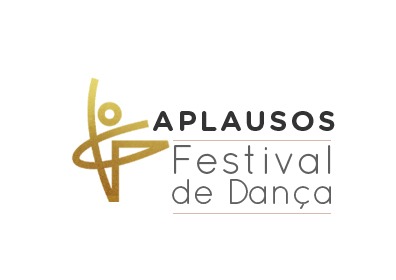 REGULAMENTO MAIO – 2022 7ª. EdiçãoData:  21 de maio de 2022 (sábado)			Horário: Das 9:00 às 20hDEPOIS DE TER AS DATAS ALTERADAS DE MARÇO DE 2020 PARA MAIO DE 2022! O APLAUSOS FESTIVAL DE DANÇA ESTÁ DE VOLTA!! Devido a Pandemia, precisamos adiar nosso Festival do ano de 2020. Graças a agilidade da vacina vamos conseguir trabalhar dessa vez! Pedimos que todos possam pensar em estarem vacinados com as devidas doses até o dia do evento!Este Festival nasceu com a missão de proporcionar oportunidades educacionais e profissionais a jovens dançarinos/bailarinos(as), atuando como uma plataforma para lançar estudantes de dança para começar uma carreira profissional, ajudando na conexão de alunos com professores, escolas, empresas, dançarinos/bailarinos(as) e o público em geral de todas as nacionalidades!LOCALTEATRO ÍTALO BRASILEIRO – Paulo AutranEndereço: Av. João Dias, 2046 - Santo Amaro, São Paulo - SP, 04724-003  / Telefone: (11) 5645-0099CRONOGRAMAO APLAUSOS Festival de Dança será realizado à partir das 9h da manhã (Baby, Infantil e Mista) e em seguida (Juvenil, Sênior) organizado por categoria e suas modalidades. A premiação será feita após a finalização das apresentações em dois períodos: manhã e tarde. Os horários e ordem das apresentações serão distribuídos pela direção do festival, divulgada pelas Redes Sociais do festival e enviados por e-mail. (Podendo haver alterações de acordo com a Organização)CATEGORIAS- Baby: de 3 a 5 anos- Infantil 1: de 6 a 8 anos- Infantil 2: de 9 a 11 anos- Juvenil 1: de 12 a 14 anos - Juvenil 2: de 15 a 17 anos- Sênior: acima de 18 anos   - Mista: Com 3 Categorias/ Faixa Etária VariadasMODALIDADESADORAÇÃO / DANÇA GOSPEL		Solo, Duo, Trio e Conjunto (A partir do Baby) Coreografias obedecendo ao estilo de movimentação da dança gospel, adoração e louvores.BALLET CLÁSSICO DE REPERTÓRIO	Variação, PDD, GPDD, Trio e Conjunto (A partir do Infantil 1) Trechos de Balés Consagrados e de domínio público.CONTEMPORÂNEO			Solo, Duo, Trio e Conjunto (A partir do Juvenil 1) Dança com formas experimentais e com movimentação característicaDANÇAS URBANAS			Solo, Duo, Trio e Conjunto (A partir do Infantil 2).Hip hop, street, new school, locking, popping, break, house, Dancehall, Ragga Jam, Krump, etc.DANÇA DO VENTRE			Solo, Duo, Trio e Conjunto (A partir do Infantil 2).ESTILO LIVRE				Solo, Duo, Trio e Conjunto (A partir do Baby).Trabalhos originais de outros estilos e técnicas de dança JAZZ					Solo, Duo, Trio e Conjunto (A partir do Infantil 1).Trabalhos que utilizem técnicas de jazz SAPATEADO AMERICANO		Solo, Duo, Trio e Conjunto (A partir do Infantil 1) Trabalhos com Técnica de Sapateado Americano.SAPATEADO IRLANDÊS			Solo, Duo, Trio e Conjunto (A partir do Infantil 1).Trabalhos com Técnica de Sapateado Irlandês.TEMPO PARA AS APRESENTAÇÕESTOLERÂNCIA PARA OS CONJUNTOSHaverá tolerância de 30% de bailarinos com idade superior à categoria na qual o grupo está competindo. Caso o limite seja excedido, a coreografia deverá ser enquadrada na categoria mais elevada. PARTINERS ACOMPANHANTESSão permitidos somente na modalidade Ballet Clássico de Repertório (PDD e GPDD). Não serão avaliados pelos jurados e nem concorrerão à premiações. *No caso de Duo, Pas de Deux e Grand Pas de Deux, será aceita a participação de bailarinos fora da idade, mas devem ser inscritos como “Partner Acompanhante” e a informação deve constar na ficha de inscrição.INSCRIÇÕESEm todas as categorias serão aceitas inscrições de pessoas que façam parte de escolas/academias e grupos de dança ou não. AS ESCOLAS JÁ INSCRITAS EM 2020 DEVERÃO EMVIAR FICHAS NOVAMENTE! Caso decidam não participar também devem nos comunicar! Não haverá nova data!O 1º Período de Inscrições será de 27/12/21 a 27/03/2022. O prazo de Inscrição acontecerá em dois momentos:Até o dia 27/03/22:  TAXA para cada bailarino por coreografia terá um desconto especial. Veja tabela de preços.Do dia 27/03/22 até dia 30/04/22(até acabarem vagas): terão acréscimo. Veja tabela de preços sem descontos.As inscrições serão aceitas por ordem de chegada até atingir o limite das vagas, podendo ser encerradas antes do prazo estabelecido. (Quando encerradas não aceitaremos mais envio de inscrições)Os pagamentos devem ser feitos no ATO do envio das Fichas de Inscrição por e-mail. Não aceitaremos reservas e e-mails com inscrições sem a comprovação de pagto da data. Anexa.A ficha de Inscrição e fichas complementares Geral estarão disponíveis em nosso site www.aplausosfestival.com e no e-mail aplausosfestival@gmail.com . (DEVEM SER ENVIADAS JUNTAS num mesmo e-mail)As escolas e grupos só serão considerados inscritos após o recebimento das fichas de inscrição juntamente com a cópia do comprovante de pagamento da inscrição que devem ser enviadas por e-mail. No caso de desistência da participação, por qualquer motivo existente, não haverá devolução dos valores pagos. No dia do festival deve-se estar com documento com foto para comprovação de idade, caso a equipe organizadora solicite para averiguações.PAGAMENTO INSCRIÇÕESO pagamento das Inscrições deverá ser feito por meio de depósito bancário, PIX e/ou transferência em nome de Conta Aplausos Festival:  (para depósitos e transferências)Banco Mercado Pago - Agencia: 0001 - CONTA: 6262992299-9 - Adriana Hage - CPF. 188644258-45CHAVE PIX Aplausos Festival:  (para pix)CPF: 18864425845 – Adriana Hage (No comprovante enviado coloque o nome do bailarino, escola ou grupo e envie junto com a ficha de inscrição para o e-mail acima)Valores:		ATÉ 27/03/22				APÓS 27/03/22 ou terminarem vagasSolo			R$120,00						R$130,00			Variação		R$120,00						R$130,00Pas de Deux		R$220,00 (o PDD)					R$260,00	Grand Pas de Deux	R$220,00 (o GPDD)					R$260,00Duo			R$220,00 (o Duo)					R$260,00	Trio			R$330,00 (o Trio)						R$350,00	Conjunto		R$100,00(por pessoa)	 				R$120,00Para até 2 Responsáveis do Grupo/ Escola (Direção e Coreógrafo) não será cobrada taxa, sendo que, para outros auxiliares ou equipe de apoio (limitado a mais 2 pessoas apenas) será cobrada taxa de R$50,00. NÃO AUTORIZAREMOS maior número de assistentes! Total de 4 por escola poderá acessar os camarins com nomes especificados na Ficha Geral! (Todos com Máscaras)ENVIAR DEVIDAMENTE PREENCHIDAS E JUNTAS AS FICHAS:FICHA 1 – Inscrição FICHA 2 - Relação de Todos os participantes/bailarinos(as) com RG e idade e dos Diretores/Assistentes (até 4 com 2 pagantes)Se o diretor ou coreógrafo estiver dançando deverá recolher taxa como bailarinoINGRESSOS / PlateiaOs Ingressos serão vendidos na Bilheteria no dia do evento. No valor de R$60,00 Inteira e R$30,00 Meia entrada.(APENAS EM DINHEIRO) ou PIX - Favor avisar aos pais e convidados.JURADOSTodas as apresentações serão analisadas por jurados convidados no meio artístico, técnico da dança e classificará cada apresentação com notas e comentários. Notas de 1 a 10, podendo ser fracionadas. Os jurados serão:As notas usadas para as Premiações do festival com comentários dos jurados estarão à disposição dos dirigentes dos grupos na mesma noite da apresentação, ao final de todas as apresentações do dia na Secretaria do evento. As notas dos Jurados são soberanas, não cabendo à Organização do Aplausos Festival qualquer tipo de queixa ou retificação. Conheça mais sobre os jurados em nosso site!PREMIAÇÕESO Festival visa reconhecer bailarinos/dançarinos e coreógrafos pelas apresentações da Mostra Competitiva. Serão consagrados vencedores os participantes que receberem as maiores notas em ordem (em cada modalidade e categoria) ficando assim em 1o, 2o e 3o lugares, obedecendo os critérios dos jurados e as regras de pontuação.Os concorrentes que estiverem competindo sozinhos ou em dois em sua respectiva bateria, estarão sujeitos a premiação de acordo com sua nota final, seguindo a tabela abaixo:Primeiro Lugar - Maior ou igual a 9,00; de 9,00 a 10.Segundo Lugar - Maior ou igual a 8,00; de 8,00 a 8,99Terceiro Lugar - Maior ou igual a 7,00. De 7,00 à 7,99Serão premiadas as 3(três) coreografias de cada modalidadeCom as melhores médias, respeitando a NOTA mínima de 7,0.Notas inferiores a 7,00 não se classificarão para premiaçõesTROFÉUSPara os três primeiros Lugares de cada categoria/modalidade de (CONJUNTOS)MEDALHASAs Variações, Solos, Duos, Trios, Pas de Deux e Grand Pas de Dex classificados em 1º, 2º e 3º lugares em cada modalidade e categoria receberão medalhas. DESEMPATE: Em caso de médias iguais o desempate será determinado pela maior nota. Havendo média e maior nota idêntica, ambos serão premiados.PREMIAÇÕES ESPECIAIS ESCOLHIDAS PELO JURIAo final do dia de Festival, os jurados irão escolher classificados aos prêmios entre Infantil e Sênior1)      Bolsas para os cursos Barcelona Dance Center (Espanha).2)      Bolsas anuais e mensais para a Cia Ballet do do RJ no SUMMER BRASIL 2021(Rio de Janeiro).3)      Vagas para a Final do Certamen em Barcelona (Espanha)4)      Vagas para o Festival NORTE DANÇA (Portugal)4)      Seleção para o Programa Disney Performing Arts5)      Seleção para Universal Stars Program6)      Troféus para Melhores Bailarinos e CoreógrafosOs prêmios serão divulgados ao final da competição. Cada escola ou grupo deverá ter um representante ao menos presente para o recebimento do prêmio. Não enviaremos troféus e medalhas por correio.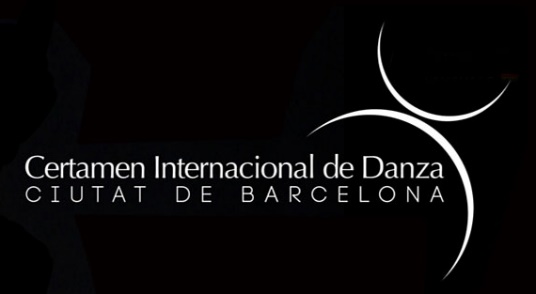 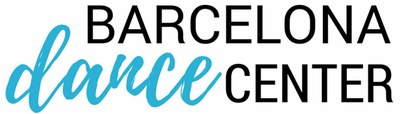 Vagas para a Final do Certamen                                             Seletiva para BOLSAS dos Cursos de formação pré-profissional na Escola Barcelona Dance Center BOLSAS para o Summer 2020 do Barcelona Dance Center.                                                             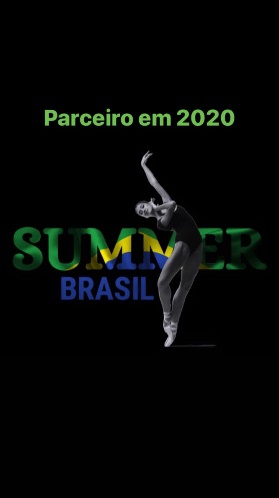 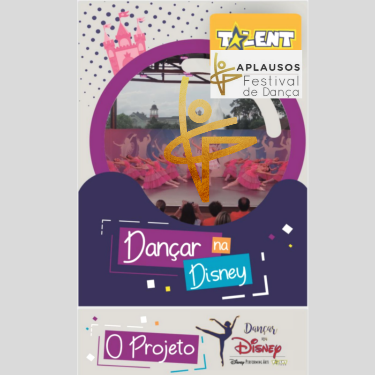 NORMAS GERAISNESTA EDIÇÃO VAMOS ADOTAR TODOS OS PROTOCOLOS DE SEGURANÇA E HIGIENE PARA CONTENÇÃO DO COVID 19.- Na entrada do Festival serão recepcionados pela comissão organizadora e receberão suas pulseiras de acesso. Todos devem usar máscaras e utilizar o álcool gel disponibilizado! - Cada grupo deverá ter uma pessoa responsável para coordenar a entrada de cena no palco, buscando nos camarins e acompanhando a ordem em andamento, que deverá estar em contato com a produção de palco. Sua falta exime a produção de qualquer responsabilidade de atraso na entrada da coreografia.- FOTOS E FILMAGENS: não será permitido outros profissionais para filmar e fotografar as apresentações. O evento será registrado com exclusividade por: Renato Hatsushi / e-mail: contato@rtphotostudio.com.br. Os interessados poderão encontra-lo no Hall do Teatro. (Solicitamos não usar celular dentro do Teatro para filmar e fotografar)- Não utilizar nu nas coreografias, animais, fogo, água, talco, areia, confete, bolha de sabão ou similares. Qualquer utensílio ou cenário deve ser retirado do palco logo após a apresentação. Não poderá ser utilizada música ao vivo.-Cada escola é responsável por trazer o respectivo CD (gravado como áudio) da coreografia identificado com o nome, categoria e modalidade. Indicamos trazer CD reserva e o arquivo em MP3, para possíveis eventualidades. A escola deverá obrigatoriamente ter um responsável na cabine de som e iluminação 5 (cinco) números antes de sua apresentação para verificação do CD e adequação das luzes a serem utilizadas na apresentação.- Chegar 2 horas antes de seu horário de apresentação. Atrasos não serão permitidos, pois não haverá alterações na ordem. - Levem suas garrafas de água individuais e Máscaras para troca de 3 em 3 horas! Vamos nos cuidar e cuidar de Todos!- O uso dos camarins serão coletivos e distribuídos de acordo com espaço e número de participantes e não nos responsabilizamos por objetos deixados no Festival e não guardamos. O festival não fornecerá alimentação aos participantes. Mas a Estrutura do Teatro tem Lanchonete e Restaurante. - As imagens dos participantes poderão ser utilizadas em nossas Mídias Sociais.                                                                              - Todas as escolas se responsabilizam pela inscrição dos menores participantes, colhendo autorização assinada dos responsáveis legais e autorizam a utilização de imagem e liberam a apresentação das coreografias.- O grupo é o único responsável legal pela liberação e direitos da coreografia inscrita no Festival, independente do gênero, subgênero e categoria. Os grupos com coreografias inscritas no gênero Balé Clássico de Repertório devem observar atentamente as versões escolhidas e liberação dos direitos autorais.- Assuntos individuais e que não constam nesse regulamento poderão ser resolvidos pela Equipe Organizadora do Festival pelo e-mail aplausosfestival@gmail.com e telefone: (11) 94491-4571.- Em caso de nova pandemia, greve, calamidade pública, tumulto generalizado ou ainda qualquer fator político social ou da área de saúde, que venha colocar em risco o evento e seus participantes, se assim a coordenação entender, o mesmo será automaticamente transferido de data ou cancelado, ficando a coordenação e demais colaboradores isentos de qualquer responsabilidade ou ônus. Sem devoluções de taxas de inscrições!- O responsável pelo trabalho inscrito, ao assinar a ficha de inscrição, declara estar ciente de todas as normas deste regulamento, se responsabilizando a repassar estas informações aos participantes.- Não haverá agendamento de passagem de palco.OS CASOS OMISSOS AO REGULAMENTO SERÃO RESOLVIDOS PELO APLAUSOS FESTIVAL E A COORDENAÇÃO DA COMPETIÇÃO. NÃO CABERÁ RECURSO JUDICIAL SOBRE OS ARTIGOS DESTE REGULAMENTO.BOM FESTIVAL!!!!Baby                         3 a 5 anosSolo, Duo, Trio e Conjunto Clássico ou Estilo Livre3 minutosInfantil 1                 6 a 8 anosSolo, Duo, Trio Conjunto3 minutos4 minutosInfantil 2                 9 a 11 anosVariação, PDD, GPDD, Conjunto de Repertório.Solo, Duo, Trio ConjuntoO tempo da obra3 minutos4 minutosJuvenil 1                 12 a 14 anosVariação, PDD, GPDD, TROISConjunto de Repertório.Solo, Duo, Trio ConjuntoO tempo da obra3 minutos5 minutosJuvenil 2                 15 a 17 anosVariação, PDD, GPDD, TROISConjunto de Repertório.Solo, Duo, Trio ConjuntoO tempo da obra4 minutos6 minutosSênior                    a partir 18 anosVariação, PDD, GPDD, TROISConjunto de Repertório.Solo, Duo, Trio ConjuntoO tempo da obra4 minutos7 minutosMista                    Faixa Etária Variada com 3 categorias ou maisSolo, Duo, Trio Conjunto4 minutos7 minutos